Racial Wealth Gap Learning Simulation Tracking CardPlease put your name on your assigned “race”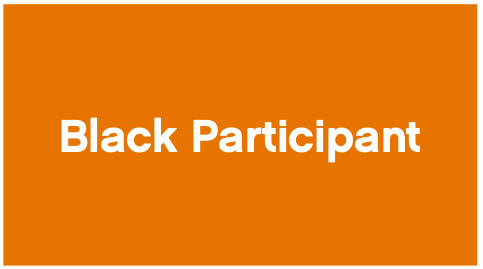 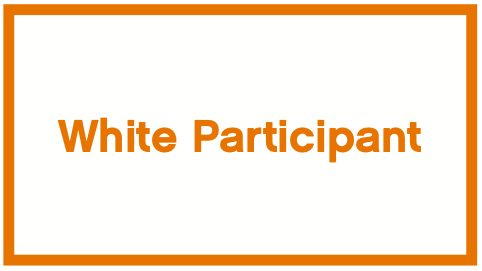 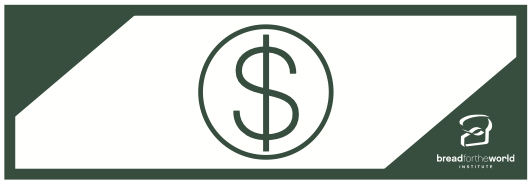 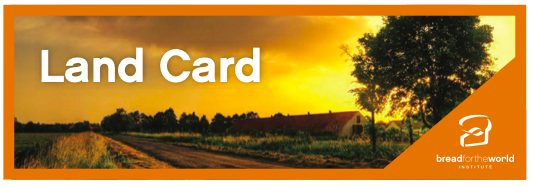 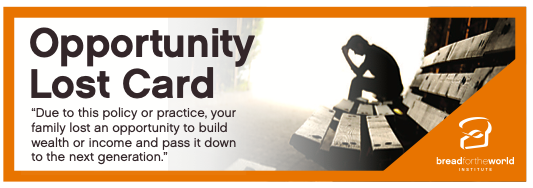 